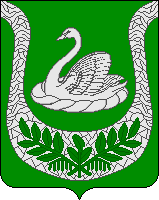 Совет депутатов                                     муниципального образования«Фалилеевское сельское поселение»муниципального образования«Кингисеппский муниципальный район»Ленинградской области(третий созыв)РЕШЕНИЕ  от № 18.05.2015 № 50В соответствии с Бюджетным кодексом Российской Федерации, Федеральным законом от 06.10.2003 года №131-ФЗ «Об общих принципах организации местного самоуправления в Российской федерации» и Уставом муниципального образования «Фалилеевское сельское поселение» Ленинградской области, Совет депутатов муниципального образования «Фалилеевское сельское поселение» Ленинградской области   РЕШИЛ:            1.  Вынести на публичные слушания проект отчета об исполнении бюджета муниципального образования «Фалилеевское сельское поселение» за 2014 год.            2.  Предложить населению МО «Фалилеевское сельское поселение» и иным заинтересованным лицам в течение 10 дней со дня опубликования в средствах массовой информации настоящего решения и проекта отчета об исполнении бюджета МО «Фалилеевское сельское поселение» за 2014 год направлять предложения и замечания по адресу: Ленинградская область, Кингисеппский район, д. Фалилеево, д. 34 (администрация поселения) с 9.00 до 16.00 с перерывом 12.00 до 13.00. Предложения направлять в письменном виде (можно почтовым отправлением) с обязательным указанием данных о месте жительства, фамилии, имени, отчества. Администрации муниципального образования вести реестр поступивших предложений и замечаний.                    Публичные слушания по обсуждению отчета об исполнении бюджета за 2014 год назначить на 29 мая 2015 года в 16 часов по адресу: Ленинградская область, Кингисеппский район, д. Фалилеево, д.34, библиотека Фалилеевского досугового центра.Данный пункт настоящего решения считать порядком по внесению предложений и изменений в проект отчета об исполнении бюджета МО «Фалилеевское сельское поселение» за 2014 год, а также порядком участия в его обсуждении.              3.    Контроль за исполнением данного решения возложить на постоянную комиссию по социальной политике и экологической безопасности.   Глава  МО «Фалилеевское сельское поселение»          		                        И.Б. ЛыткинО проведении публичных слушаний по проекту отчета об исполнении бюджета МО «Фалилеевское сельское поселение» за 2014 год